Министерство образования науки Самарской областиГосударственное автономное образовательное учреждение дополнительного профессионального образования (повышения квалификации) специалистов Самарский областной институт повышения квалификациии переподготовки работников образованияИтоговая работа на тему: «Формирование у детей старшего дошкольного возраста навыков безопасности собственной жизнедеятельности посредством познавательной деятельности»по курсу повышения квалификации по ИОЧ«Основные направления региональной образовательной политики в контексте модернизации российского образования»время обучения: 1 сессия: с 05.11. – 09.11.2013г.                             2 сессия: с 11.11. – 15.11.2013 г. Выполнила:Храмова Олеся Валерьевнавоспитатель МБДОУ д/с №388Самара, 2013г.Моделирование системы деятельности педагога, направленной на решение профессиональной проблемы.1.Анализ недостатков в результатах, в основном процессе и в условиях профессиональной деятельности.Повышение качества и доступности образования – важнейшая задача модернизации системы образования, поставленная в рамках приоритетного национального проекта «Образование» Правительством Российской Федерации. Модернизация системы дошкольного образования, как определенно в Конвенции долгосрочного социально – экономического развития РФ на период до 2020г.,является основой экономического роста и социального развития общества, фактором благополучия граждан и безопасности страны.Современный образовательный процесс представляет собой специально организованное взаимодействие педагогов и воспитанников (педагогическое взаимодействие): целенаправленный контакт (длительный или кратковременный) педагога и воспитанников, следствием которого являются изменения в их поведении, деятельности и отношениях.Образовательный процесс направлен на формирование  у ребенка общей культуры, предпосылок учебной деятельности, обеспечивающих социальную успешность, а так же развитие физических, интеллектуальных и личностных качеств и укрепление здоровья детей, позволяют выделить социально – личностное развитие ребенка дошкольного возраста как приоритетное направление деятельности ДОУ по реализации – осваивание опыта безопасного поведения дошкольников в окружающем мире.Образовательный процесс направлен на формирование  у ребенка общей культуры, предпосылок учебной деятельности, обеспечивающих социальную успешность, а так же развитие физических, интеллектуальных и личностных качеств и укрепление здоровья детей, позволяют выделить социально – личностное развитие ребенка дошкольного возраста как приоритетное направление деятельности ДОУ по реализации – осваивание опыта безопасного поведения дошкольников в окружающем мире.Выбор данного направления связан:С социальным заказом потребителей услуг (родителей, начальной школы); С концептуальными принципами образовательной программы, ориентирующими участников образовательного процесса на ведущую роль социально – личностного развития дошкольников;С наличием ресурсного обеспечения в ДОУ для решения образовательных задач приоритетного направления;С имеющейся возможностью ДОУ взаимодействовать с разными социально – культурными учреждениями поселка.Выбор данного направления связан:С социальным заказом потребителей услуг (родителей, начальной школы); С концептуальными принципами образовательной программы, ориентирующими участников образовательного процесса на ведущую роль социально – личностного развития дошкольников;С наличием ресурсного обеспечения в ДОУ для решения образовательных задач приоритетного направления;С имеющейся возможностью ДОУ взаимодействовать с разными социально – культурными учреждениями поселка.Принцип построения образовательного процесса вступает в противоречие с основными положениями отечественной научной психолого – педагогической школы (Л.С. Выготский,  Л.И. Божович, А.Н. Леонтьев и др). «Учебная деятельность формируется у ребенка только к концу дошкольного возраста и учебный принцип построения образовательного процесса не соответствует возрастным особенностям детей. Ведущим видом деятельности дошкольников является игра.Результатом деятельности воспитателя ДОУ, с учетом современных требований, является формирование интегративных качеств воспитанников: Овладение средствами общения и способами взаимодействия с взрослыми и сверстниками; Способность управления своим поведением и планирование своих действий на основе первичных ценностных представлений; Соблюдение элементарных общепринятых норм и правил поведения; Способность решать интеллектуальные и личностные задачи, адекватные возрасту; Наличие первичных представлений о семье, себе, обществе, государстве, мире,  природе. Проблема организации совместной деятельности взрослых и детей в ДОУ – недостаточное владение «педагогикой партнерства» или общением на принципах партнерства. Результатом деятельности воспитателя ДОУ, с учетом современных требований, является формирование интегративных качеств воспитанников:Овладение средствами общения и способами взаимодействия с взрослыми и сверстниками;Способность управления своим поведением и планирование своих действий на основе первичных ценностных представлений;Соблюдение элементарных общепринятых норм и правил поведения;Способность решать интеллектуальные и личностные задачи, адекватные возрасту;Наличие первичных представлений о семье, себе, обществе, государстве, мире,  природе.Проблема организации совместной деятельности взрослых и детей в ДОУ – недостаточное владение «педагогикой партнерства» или общением на принципах партнерства.В связи с этими изменениями встречаются недостатки в основном процессе: Несвоевременные изменения в собственную профессиональную деятельность в соответствии с изменениями государственной политики в области дошкольного образования. Не умение выстраивать образовательный процесс в ДОУ на адекватных возрасту формах работы с детьми: игре, беседе, наблюдении, слушании музыки, пении, чтении фольклорных и художественных произведений, конструировании, рисовании и др. с учетом интеграции образовательных областей. Не умению создавать образовательное пространство на основе единых педагогических подходов через взаимодействие с коллегами по работе (сменным педагогом, помощником воспитателя, специалистами – педагогом психологом, музыкальным руководителем, инструктором по физической культуре, руководством ДОУ И др.), а также формировать субъектную позицию у всех участников образовательного процесса в совместной творческой деятельности. Не правильное обеспечение смены интеллектуальной, физической нагрузки и отдыха в различных видах самостоятельной детской деятельности и совместной деятельности педагога с ребенком. Не перестраивание собственной деятельности в зависимости от желаний и увлечений детей, не умение реагировать и удовлетворять их природное любопытство,  не умение учитывать специфику психофизического развития ребенка. Неорганизованно использовать предметное пространство в обучении и воспитании детей.В соответствии с этим можно выделить компоненты деятельности воспитателя ДОУ с учетом современных требований В связи с этими изменениями встречаются недостатки в основном процессе:Несвоевременные изменения в собственную профессиональную деятельность в соответствии с изменениями государственной политики в области дошкольного образования.Не умение выстраивать образовательный процесс в ДОУ на адекватных возрасту формах работы с детьми: игре, беседе, наблюдении, слушании музыки, пении, чтении фольклорных и художественных произведений, конструировании, рисовании и др. с учетом интеграции образовательных областей.Не умению создавать образовательное пространство на основе единых педагогических подходов через взаимодействие с коллегами по работе (сменным педагогом, помощником воспитателя, специалистами – педагогом психологом, музыкальным руководителем, инструктором по физической культуре, руководством ДОУ И др.), а также формировать субъектную позицию у всех участников образовательного процесса в совместной творческой деятельности.Не правильное обеспечение смены интеллектуальной, физической нагрузки и отдыха в различных видах самостоятельной детской деятельности и совместной деятельности педагога с ребенком.Не перестраивание собственной деятельности в зависимости от желаний и увлечений детей, не умение реагировать и удовлетворять их природное любопытство,  не умение учитывать специфику психофизического развития ребенка.Неорганизованно использовать предметное пространство в обучении и воспитании детей.В соответствии с этим можно выделить компоненты деятельности воспитателя ДОУ с учетом современных требований.В условиях модернизации дошкольного образования деятельность воспитателя должна обеспечивать единство воспитательных, развивающих и обучающих целей и задач процесса образования детей дошкольного возраста: формирование таких знаний, умений и  навыков, которые имеют непосредственное отношение к физическому, социально- личностному, познавательно – речевому, художественно – эстетическому развитию детей дошкольного возраста.2. Формулировка профессиональной проблемы на основе проведенного анализа.Проблема:Анализ итогов работы воспитателей, особенности организации образовательного процесса и функционирования ДОУ позволяют выделить социально – личностное развитие ребенка дошкольного возраста, как приоритетное направление деятельности ДОУ по реализации основной общеобразовательной программы, а также выделить приоритетное условие по его реализации - осваивание опыта безопасного поведения дошкольников в окружающем мире. Однако в настоящее время дети старшего дошкольного возраста не умеют применять полученные знания в жизни. В настоящее время дети старшего дошкольного возраста  не умеют применять правила безопасности дорожного движения в качестве пешеходов и пассажиров транспортных средств.В результате  анализа дорожно - транспортных происшествий  установлено, что в большинстве случаев они происходят по невнимательности детей, из за их неумения заметить приближающееся транспортное  средство. Дети неверно определяют скорость и направление движения транспортного средства, не способны определить реальность опасности и время, требующееся для того, чтобы удалиться на безопасное расстояние. Они  не могут быстро и правильно оценить обстановку, чтобы избежать опасности.3.Образовательный результат, сформированный у воспитанников.1. Любознательный, активный: способен самостоятельно действовать (в повседневной жизни, в различных видах детской деятельности). В случаях затруднения обращается за помощью к взрослому.2. Способен управлять своим поведением и планировать свои действия на основе первичных ценностных представлений, соблюдающий элементарные общепринятые нормы и правила поведения.3. Ребенок способен планировать свои действия, направленные на достижение конкретной цели: соблюдает правила поведения на улице (дорожные правила), в транспорте, элементарные правила дорожного движения.4. Способен решать интеллектуальные и личностные задачи (проблемы), адекватные возрасту.4.Изменения в образовательном процессе (содержание, средства обучения и воспитания, контроля).Содержание: формирование знаний о правилах безопасности дорожного движения в качестве пешехода и пассажира транспортного средства.Самостоятельность и активность детей в соблюдении правил поведения на улице и в транспорте в играх: «В трамвае», «Перейди улицу», «На остановке» и т.дВовлечение детей в решение разнообразных проблемных игровых и практических ситуаций (в которой дети применяют накопленный опыт) «Помоги мишке прейти дорогу», «Как нужно поступить ….» и т.д.В беседах с детьми воспитатель углубляет представления об элементарных правилах дорожного движения: «Знай и выполняй правила уличного движения», «Зачем нужны дорожные знаки», «Улицы города».Использует детскую художественную литературу для закрепления представлений о безопасном поведении, привлекает к анализу поступков литературных героев, причин вызывающих опасные для жизни ситуации. Например сказки: «Айболит»,  «Сказка про медвежонка», «Воробьишка Тишка».В совместной проектной деятельности воспитатель предлагает детям создать наглядные пособия (модели, плакаты, макеты, коллажи), позволяющие закрепить представления о правилах безопасного поведения.Предлагает придумать и вместе изготовить настольно – печатную игру на тему правил дорожного движения.Дети учувствуют в обыгрывании вариантов правильного поведения в различных опасных ситуациях. Например  театрализованная  деятельность: «Дорога и зайчонок», «Вежливые пассажиры», «Страшный трамвай» и т.д.В рамках длительных проектов старшие дошкольники могут учувствовать в создании  моделей  для младших дошкольников «Правила дорожного движения в картинках», настольно – печатные игры «Учим дорожные знаки» и т.д.Проводит тематические конкурсы, соревнования с участием детей и родителей «Безопасная улица».организия цикл встреч «Моя профессия» с людьми, чьи профессии связаны с безопасностью (полицейский, инспектор ГИБДД).Организация выставок рисунков «Мой друг светофор», «Правила поведения на дороге», «Я и автомобиль» и т.д.Средства обучения и воспитания:Печатные ( книги для чтения А.Усачев «Азбука дорожного движения», хрестоматии, рабочие тетради  «Безопасность» Князева О.Л., Стеркина Р.Б., «Безопасность на дорогах» Маркин Н.И., Денисов М.Н., раздаточный материал и т.д.)Электронные образовательные ресурсы (образовательные мультимедийные учебники, сетевые образовательные ресурсы, мультимедийные универсальные энциклопедии и т.д.)Аудиовизуальные  (презентации, слайды «Дорожные знаки», «Юный пешеход», «Осторожно, дорога», мультфильмы «Смешарики» на цифровых носителях Video – CD,DVD и  т.п.Наглядно плоскостные (плакаты, карты настенные, иллюстрации настенные, магнитные доски).Демонстрационные (макеты, стенды, модели демонстрационные).Игровая техника (автомобили, тракторы, велосипеды, дорожные знаки и т.д.)Контроль (в процессе мониторинга исследуются личностные качества дошкольника):Обязательным требованием к построению системы мониторинга является сочетание низко формализованных (наблюдение, беседа, анализ продуктов деятельности) и высоко формализованных (тестов, опросники) методов, обеспечивающее объективность и точность получаемых данных. В работе используется учебное пособие  «Мониторинг и экспертиза безопасности жизнедеятельности» Автор/создатель: Лопанов А.Н., Климова Е.В.Наблюдение за ребенком во время игр «Внимание дорога!», «Перейди улицу», «На остановке». В ходе игры закрепить у детей знания о транспорте, его назначении, видах, правилами дорожного движения ,совершенствовать культуру поведения в транспорте и на улице.Бесед «Что случится, если…», «Как нужно поступить?», «Зачем нужны дорожные знаки?» и т.д. Продолжать знакомить с дорожными знаками.Анализ работы с презентацией «Дорожные знаки».Тестов «Пешеходы – вездеходы» и др. Совершенствовать культуру поведения в транспорте и на улице.5.Изменения в условиях, обеспечивающих достижение новых образовательных результатов.Изменения в условиях, обеспечивающих достижение новых образовательных результатов:КадровыеВ ДОУ обеспечивается непрерывность профессионального развития педагогических работников образовательного учреждения:-ознакомление работников с инновационными образовательными программами и технологиями и их применение на практике;-профессиональной переподготовкой на курсах повышения квалификации не реже, чем каждые пять лет в образовательных учреждениях, имеющих лицензию на осуществление образовательной деятельности;-участием в районных и городских мероприятиях;-проведение педагогического совета «Дошкольники и окружающий мир»,  мастер – классов «Юный инспектор», семинаров «Формирование навыков безопасного поведения на улице» и т.д;Научно – методическиеСоздание библиотеки методической литературы по теме:»Безопасность».Обеспечение свободного доступа и использование компьютера, интернет ресурсов для подготовки к непосредственно образовательной деятельности и свободной деятельности детей.Регулярное повышение квалификации на курсах СИПКРО и ЦРО по теме «Безопасность».Обмен педагогическим опытом на педагогических советах, методических объединениях, семинарах, мастер – классах и т.д по тематике:»Безопасность на дорогах и улицах».Комплексно – тематический подход в планировании деятельности детей.Материально – техническиеПополнение развивающей среды в группах.Приобретение проектора, ноутбука.Приобретение программного продукта «Дошкольникам о безопасности», компьютерных игр.Приобретение компьютерных игр «Осторожно дорога!», «Юный водитель», «Водитель – пешеход».Благоустройство на территории ДОУ «Дорожного городка»(разметка, покраска).Обновление формы инспектора, дорожных знаков, средств передвижения (самокаты, велосипеды и т.д).Приобретение методической литературы по проблеме.Пополнение образовательной среды «Безопасность».Нормативно – правовыеИзучение правил дорожного движения(внесенных изменений).Внесение изменений в календарно – тематическое планирование.Внесение в годовой план по образовательной задаче «Безопасность».Разработка положения конкурса рисунков «Мой друг светофор», «Правила поведения на дороге», «Я и автомобиль» и т.д.Заключение договоров на сотрудничество с ГИБДД, детским клубом, художественной школой и т.д.ИнформационныеРазмещение информации на сайте ДОУ  о проведенных мероприятиях.Распространение буклетов для родителей «Правила поведения ребенка на дороге»Размещение информации в родительских уголках.Создание библиотеки литературы по теме:»Безопасность». ОрганизационныеОрганизация детской деятельности в различных, адекватных дошкольному возрасту формах: игры, наблюдения, экспериментирования.Организация самостоятельной деятельности детей с детском саду.Сотрудничество с инспектором ГИБДД.Задача на ближайшее будущее – объединить усилия педагогического коллектива и сотрудников других учреждений и организаций (центр детского творчества, начальная школа, музыкальная школа, инспекторы ГИБДД) на воспитание интегративных качеств личности каждого ребенка, которые он может приобрести в результате освоения программы.Задача на ближайшее будущее – объединить усилия педагогического коллектива и сотрудников других учреждений и организаций (центр детского творчества, начальная школа, музыкальная школа, инспекторы ГИБДД) на воспитание интегративных качеств личности каждого ребенка, которые он может приобрести в результате освоения программы. Один из вариантов достижения поставленной цели – осваивание опыта поведения дошкольников в окружающем нас мире является использование в работе  с дошкольниками интерактивного дидактического мультимедийного пособия на тему:»Учим дорожные знаки».Описание работы с алгоритмом использования электронного интерактивного дидактического мультимедийного пособия в образовательном процессе.Тема пособия: «Учим дорожные знаки»Возраст целевой группы: старший дошкольный возрастЦель пособия: учить различать дорожные знаки: предупреждающие; запрещающие; знаки сервиса.Задачи пособия: развивать умение соотносить дорожный знак с геометрической фигурой по форме и цвету.Алгоритм работы со слайдами:Проблема:Анализ итогов работы воспитателей, особенности организации образовательного процесса и функционирования ДОУ позволяют выделить социально – личностное развитие ребенка дошкольного возраста, как приоритетное направление деятельности ДОУ по реализации основной общеобразовательной программы, а также выделить приоритетное условие по его реализации - осваивание опыта безопасного поведения дошкольников в окружающем мире.Образовательный результат, сформированный у воспитанников:Любознательный, активный.Способен управлять своим поведением и планировать свои действия на основе первичных ценностных представлений.Ребенок способен планировать свои действия, направленные на достижение конкретной цели.Способен решать интеллектуальные и личностные задачи (проблемы), адекватные возрасту.Изменения в образовательном процессе (содержание, средства обучения и воспитания, контроля):Содержание:Воспитатель инициирует самостоятельность и активность детей в соблюдении правил поведения на улице и в транспорте.В совместной проектной деятельности воспитатель предлагает детям создать наглядные пособия (модели, плакаты, макеты, коллажи), позволяющие закрепить представления детей о правилах безопасного поведения.Предлагает придумать и вместе изготовить настольно – печатную игру на тему правил дорожного движения. Конроль: наблюдение за ребенком во время игры, беседы;экспертных  оценок;  анализ работы с презентацией; контроль тестов.Средства обучения и воспитания:Печатные, аудиовизуальные, игровая техника, наглядные плоскостные, демонстрационные, электронные образовательные ресурсы.Кадровые (непрерывность профессионального развития)Ознакомление работников с инновационными образовательными программами и технологиями и их применение на практике.Профессиональной переподготовкой на курсах повышения квалификации.Участие в районных и городских методических мероприятиях.Научно – методическиеСоздание библиотеки методической литературы по теме:»Безопасность».Обеспечение свободного доступа и использование компьютера, интернет ресурсов для подготовки к непосредственно образовательной деятельности и свободной деятельности детей.Регулярное повышение квалификации на курсах СИПКРО и ЦРО по теме «Безопасность».Материально – техническиеПополнение развивающей среды в группах.Приобретение проектора, ноутбука, программного продукта «Дошкольникам о безопасности», компьютерных игр.Нормативно – правовыеИзучение правил дорожного движения(внесенных изменений)Внесение изменений в календарно – тематическое планирование, в годовой план по образовательной задаче «Безопасность».Разработка положения конкурса рисунков «Мой друг светофор», «Правила поведения на дороге», «Я и автомобиль» и т.д.Заключение договоров на сотрудничество с ГИБДД, детским клубом, художественной школой и т.д.            ИнформационныеРазмещение информации на сайте ДОУ  о проведенных мероприятиях.Распространение буклетов для родителей «Правила поведения ребенка на дороге»Размещение информации в родительских уголках.            ОрганизационныеМеняются формы деятельности с детьми :занятия на НОД, проектная деятельность (ребенка учим самому добывать знания).Организация детской деятельности в различных, адекватных дошкольному возрасту формах: игры, наблюдения, экспериментирования.Эффективная и безопасная организация самостоятельной деятельности воспитанников.Сотрудничество с инспектором ГИБДД.№ слайда№ слайдаДействия и возможный вариант пояснений педагога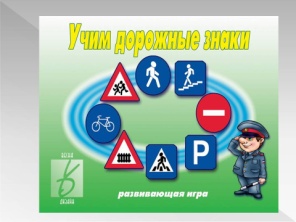 «Учим дорожные знаки»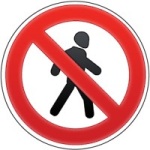 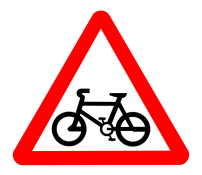 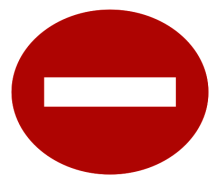 «Детки, давайте внимательно посмотрим и постараемся запомнить некоторые знаки дорожного движения! Они бывают разные, сейчас мы с вами посмотрим на знаки Запрещающие!» Первый знак-«Движение пешеходов запрещено», второй знак-«Движение на велосипедах запрещено», ну и третий знак-«Въезд запрещен».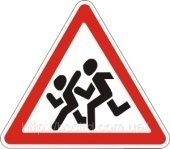 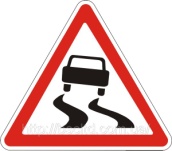 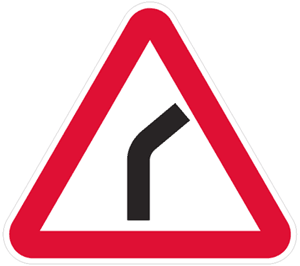 Это знаки предупреждающие! Знак –«Дети», второй знак –«Скользкая дорога», и третий знак –«Опасный поворот».Это знаки предупреждающие! Знак –«Дети», второй знак –«Скользкая дорога», и третий знак –«Опасный поворот».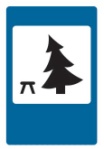 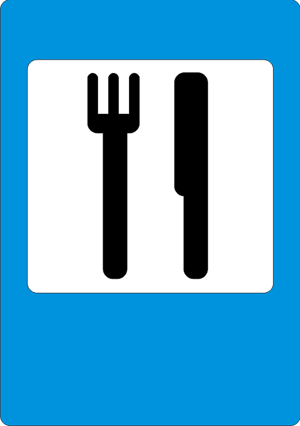 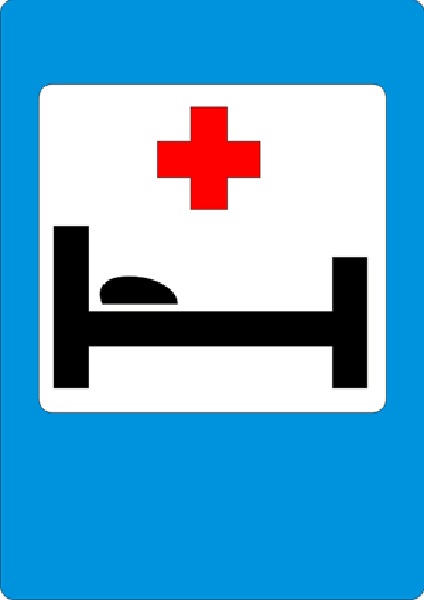 «На этой картинке очень интересные знаки – они называются Знаки сервиса! С елочкой – это знак «Место отдыха», следующий знак – «Пункт питания», ну и наконец последний знак – знак «Больница».«На этой картинке очень интересные знаки – они называются Знаки сервиса! С елочкой – это знак «Место отдыха», следующий знак – «Пункт питания», ну и наконец последний знак – знак «Больница».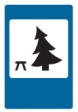 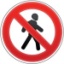 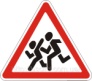 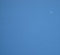 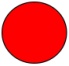 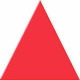 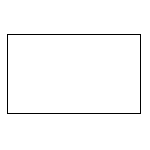 «А теперь задание – давайте объединим линией знаки с подходящими геометрическими фигурами по форме и цвету!»«А теперь задание – давайте объединим линией знаки с подходящими геометрическими фигурами по форме и цвету!»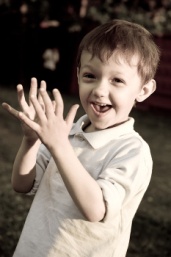 Молодцы ребята!!!Молодцы ребята!!!